                           ESTRELLA 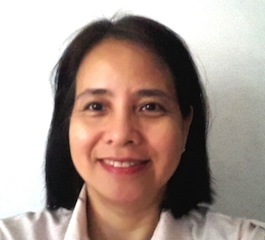 ESTRELLA.366412@2freemail.com            •••••••••••••••••••••••••••••••••••••••••••••••••••••••••••••••••••••                        Summary :  5 years experience in examining, diagnosing, and treating dental and mouth problems; designing and making appliances that realign teeth and jaws to produce and maintain normal function and to improve appearance. 10 years as GP DentistProfessional Experience
1. University of the East Postgraduate School of DentistryUE Dental Infirmary, Department of Orthodontics, Recto, Manila	 June 2010 - April 2016As Resident Orthodontist             Examine, diagnose, and treat irregularities, and malocclusion of teeth and    malrelation of jaws. Interpret and evaluate radiographs, models, and clinical photographs to determine nature and extent of deficiencies caused by irregularly positioned teeth and malrelations of the jaws.Give bracket prescription, design and fabricate appliances, such as space maintainers, retainers, and labial and lingual arch wires, to alter position and relationship of teeth and jaws, and to realign teeth to produce and maintain normal function.2. Bismellah Dental Clinic  					                              2nd Flr. Building beside Neu Petro Gasoline                                                          Station, Arayat, Cubao, Quezon City. 				                           April 2015 - May 2016       						 		                                                                                                                        As Orthodontist  and  Dentist. 					       	Work as dentist making diagnosis, prophylaxis, tooth restoration, RCT, extraction, veneers, bridges, prostheses. Also as orthodontist after diagnosis give bracket prescription.3. Eduarte Dental Clinic							                                        Rm.201 2/F Tierra Commercial Center, Commonwealth Ave.                                                        Cor. Tandang Sora , Q. C	                                                                                         G/F Tara residences, Culiat, Tandang Sora, Manila	                                                                                    Dec. 2009 – Oct. 2012    As General Dentist  									 Diagnosis, oral prophylaxis, restorative procedure, cosmetic dentistry, RCT, oral surgery, RPDs, complete denture, veneers ,bridgesEducation and Professional Training
Master in Dental Science Department of Orthodontics                                                                     University of the East  Graduate School of Dentistry             2010 – 2016Doctor of Dental Medicine Degree
      University of The East                                                                                                                                                                1984 – 1988Predentistry Course                                                                                                                                                Centro Escolar University       1982-1984Seminars“Genius System Beginners’ Program: Fundamentals of Self Ligating Passive System”       by Dr. Ephraim Medina     Intercontinental Hotel Makati, Ayala,Ave.             August 25-26 ,2015.FORESTADENT German Precision in Orthodontics   “ Straight Wire International New Generation “ ( SWING) by Dr. Javier Frenck, Crowne Plaza Hotel,  September 2013One Day Research Workshop by Prof.   Fridus Van Der Weijden ,  UP Manila College of Dentistry Auditorium,  February 2012     “Diagnosis and Treatment of the Transverse Dimension”  by Dr. Robert Vanarsdall   Century Park Hotel, Malate, June 2012 “Simplified Straight Wire Technic” by Dr. Messias Rodriguez Holiday Inn ,Clark Field, Pampanga,  September 2011      Problem Solving in Orthodontics”  by Dr.Tarek El – Bialy  Dusit Thani Hotel   October 2011 “Implant Made Easy “  by UE Dental Faculty Club    February, 2010  Thesis Title  : “ Use of  Sandblasting in Retention of  Premolar  Band to Feldspathic Crown Using Conventional Glass Ionomer Cement .“  ( 2016 unpublished yet) 